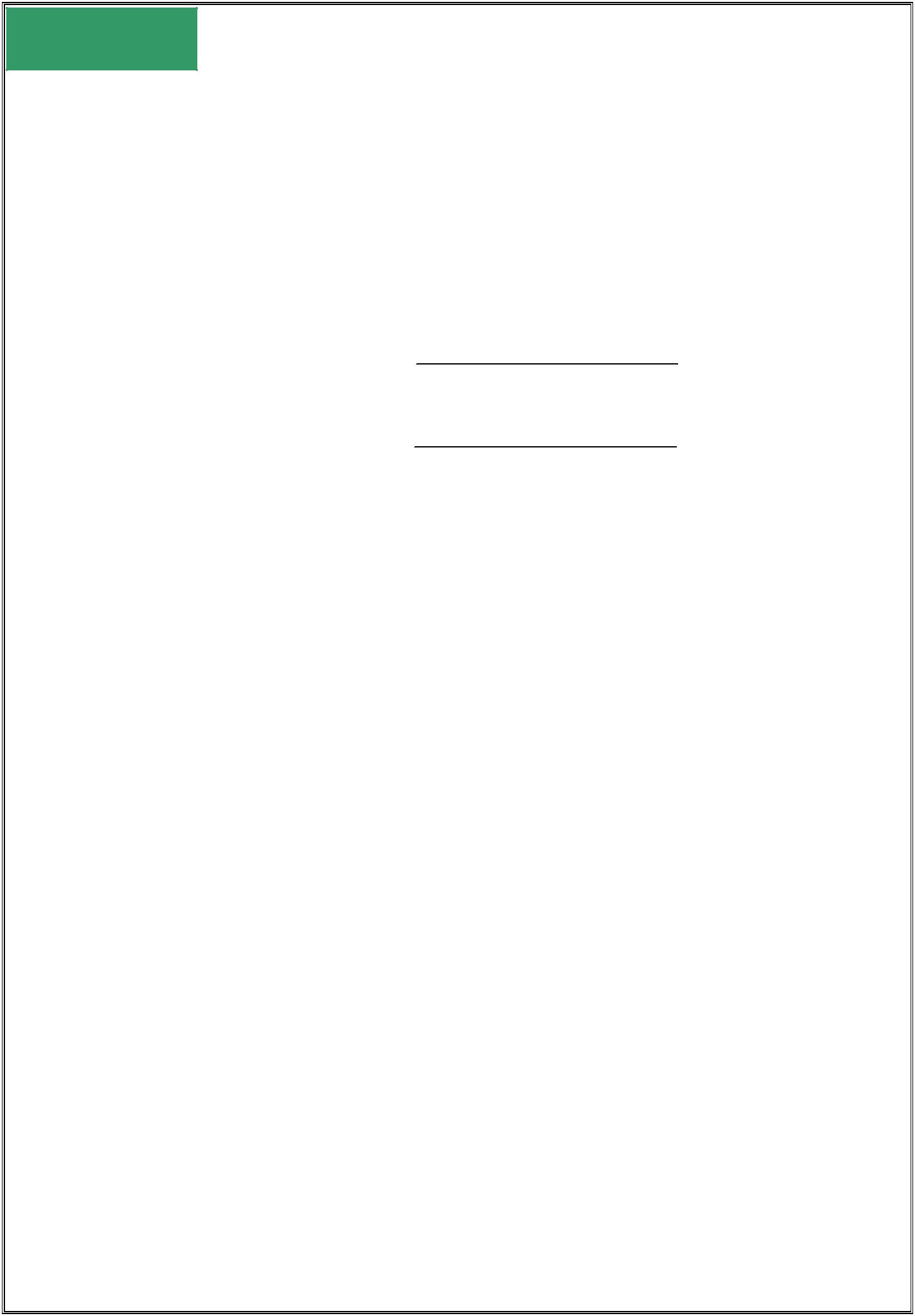 RoHSSpecification规 格 书Customer Name：客户名称：Customer P/N：SPEC NO：B-13-A-0343	REV NO:  A/0	DATE: JUL/09/2013	PAGE:  1 OF 10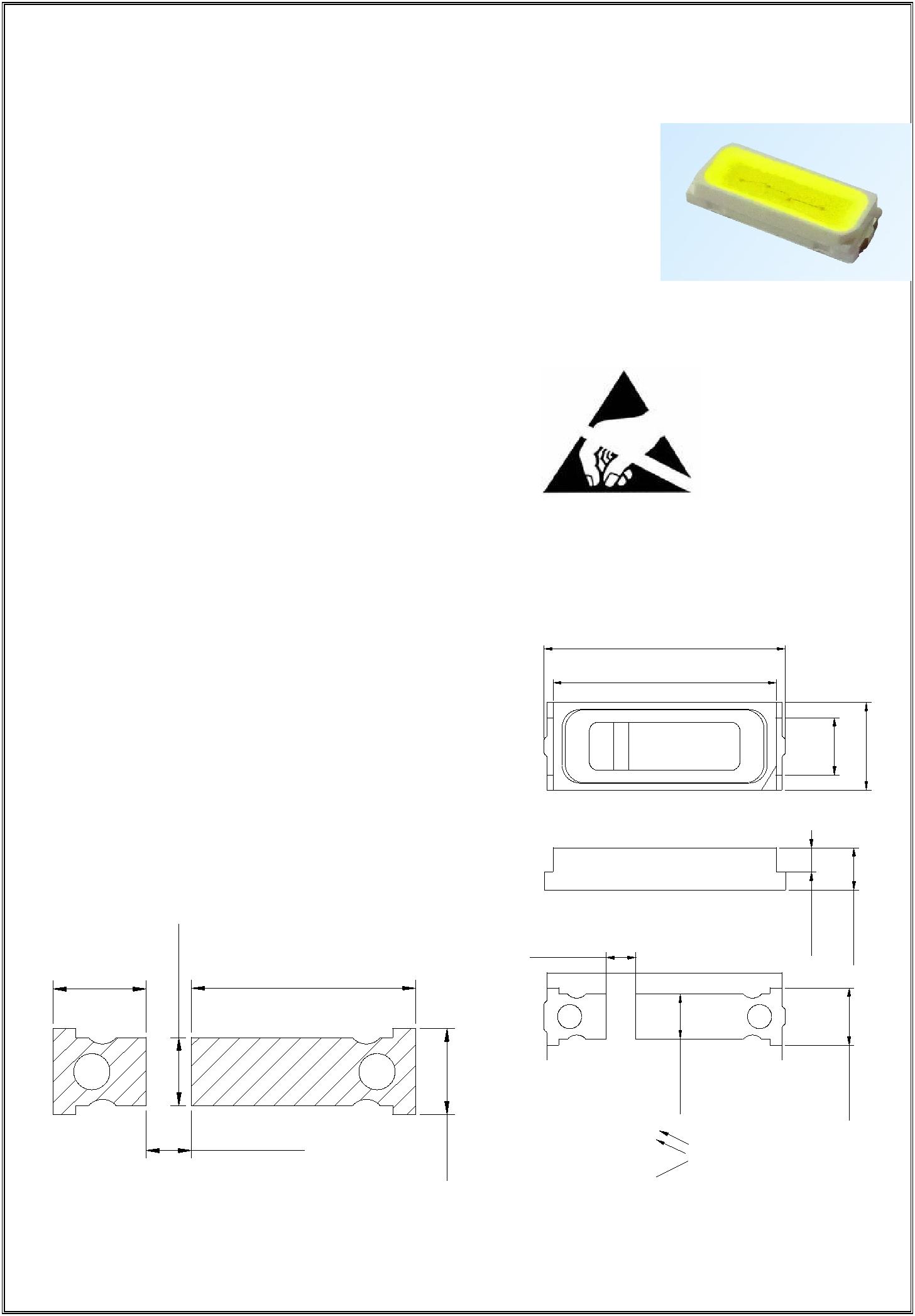 A-4014H456W-S1-HR3-DMFeatures( 特征）PLCC-2 Package.(PLCC-2 封装）Extremely wide viewing angle.（宽的发光角度）Suitable for all SMT assembly and solder process.（适用于所有的SMT组装和焊接工艺）Available on tape and reel.（适用于载带及卷轴）Moisture sensitivity level: Level 4.（防潮等级 Level 4）Package:4000pcs/reel..(包装每卷4000PCS）RoHS compliant. (RoHS 认证）Applications（应用）Optical indicator（光学指示） Indoor display（室内显示） Automotive lighting（汽车照明） Backlight for LCD, switch and Symbol, display （LCD背光、转换器，开关和标志，显示器等）Tubular light application（用于日光灯管） General use（一般应用） Package Dimensions（封装尺寸）[0.16] [0.15] Recommended Soldering Pattern（建议焊盘尺寸图）2    1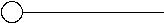 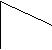 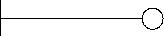 Notes:（备注）1. All dimension units are millimeters.（所有标注尺寸单位为毫米）2.All dimension tolerance is ±0.15mm unless otherwise noted.（除特别标注外，所有尺寸允许公差±0.15mm ）SPEC NO：B-13-A-0343	REV NO:  A/0	DATE: JUL/09/2013	PAGE:  2 OF 10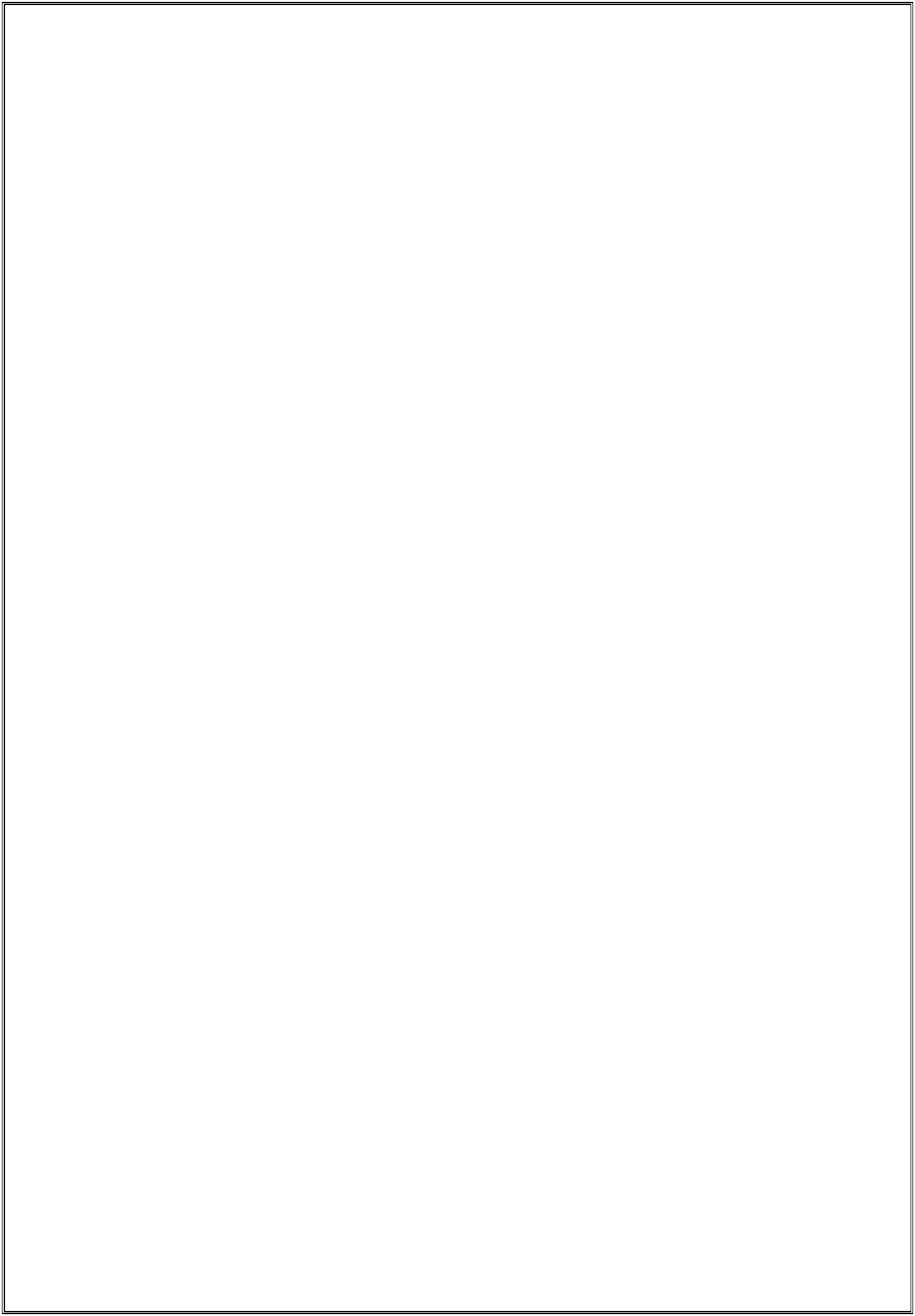 Note:(备注）1/2 is the angle from optical centerline where the luminous intensity is 1/2 the optical centerline value. q1/2 是半值角,指光强是光学中心线光强的1/2处到光学中心线的角度the above luminous intensity measurement allowance tolerance ±10%. 上述发光强度的测试允许公差为±10% Note:（备注）1/10 Duty cycle, 0.1ms pulse width.（脉宽0.1ms,周期1/10） The above forward voltage measurement allowance tolerance is ±0.1V.（以上所示电压测量误差±0.1V） 3. The above color coordinates measurement allowance tolerance is ±0.003. （以上所示坐标测量误差±0.003）SPEC NO：B-13-A-0343	REV NO:  A/0	DATE: JUL/09/2013	PAGE:  3 OF 10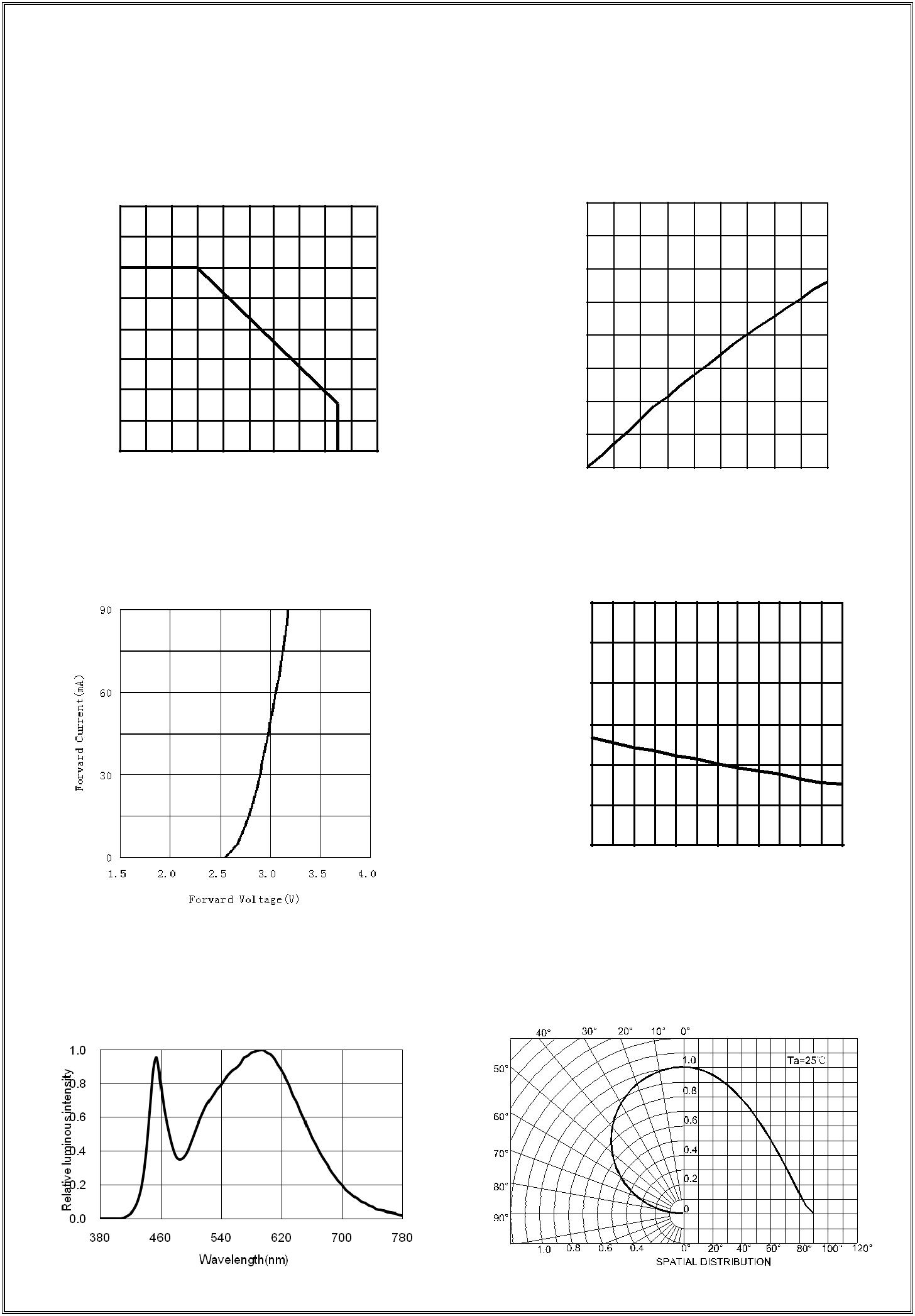 4014H456W-S1-HR3-DMTypical optical characteristics curves  典型光学特性曲线Ambient Temperature vs. Forward CurrentAmbient Temperature  Ta(℃)Forward Voltage VS. Forward Current正向电压与正向电流特性曲线Relative spectral emission相对光谱分布特性曲线Forward Current VS. Relative IntensityAmbient Temperature VS. Relative IntensityRadiation diagram辐射图特性曲线SPEC NO：B-13-A-0343	REV NO:  A/0	DATE: JUL/09/2013	PAGE:  4 OF 10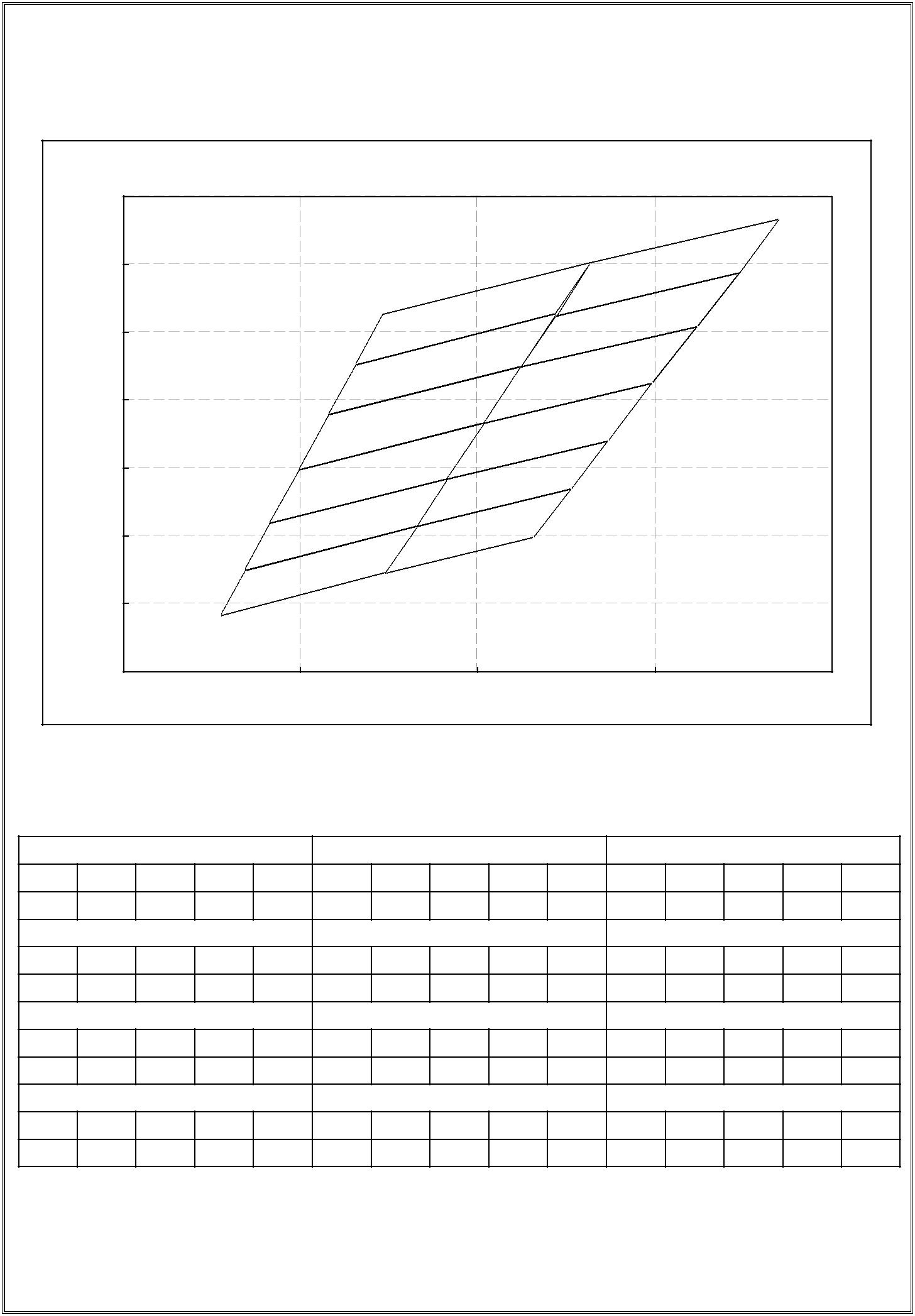 4014H456W-S1-HR3-DMReliability Test Items And Conditions 信赖性测试项目及条件Criteria For Judging Damage 失效判定标准U.S.L: Upper standard level   规格上限	L.S.L: Lower standard level   规格下限*The technical information shown in the data sheets are limited to the typical characteristics andcircuit examples of the referenced products. It does not constitute the warranting of industrial property nor the granting of any license.数据工作表中所示的技术信息仅限于典型特征和电路实例引用的产品.它既不构成工业特性的保证,也不构成任何许可的授权SPEC NO：B-13-A-0343	REV NO:  A/0	DATE: JUL/09/2013	PAGE:  6 OF 10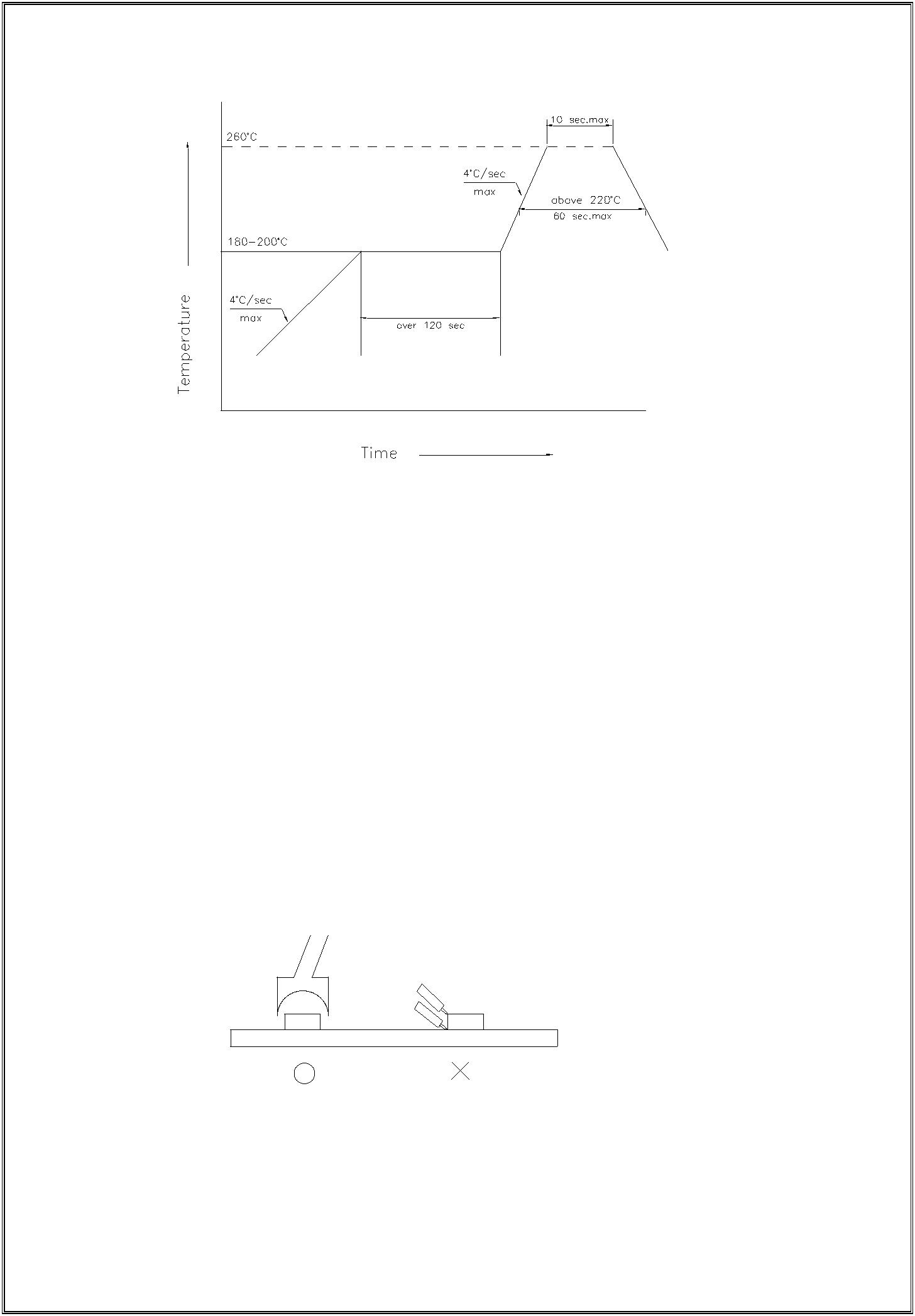 客户品号：客户品号：客户品号：客户品号：Factory P/N：Factory P/N：Factory P/N：Factory P/N：A-4014H456W-S1-HR3-DMA-4014H456W-S1-HR3-DMA-4014H456W-S1-HR3-DMA-4014H456W-S1-HR3-DMA-4014H456W-S1-HR3-DM公司品号：公司品号：公司品号：Sending Date：Sending Date：Sending Date：Sending Date：Sending Date：送样日期：送样日期：送样日期：送样日期：Client approvalClient approvalClient approvalClient approvalClient approvalClient approvalApprovalApprovalApproval客户审核ApprovalAuditConfirmationConfirmationConfirmationApprovalAuditAuditAuditConfirmation核准确认制作制作制作核准确认确认确认制作殷小平谭娅□ Qualified□ Disqualified□ Disqualified□ Disqualified□ Disqualified□ DisqualifiedDATE:接受不接受不接受不接受不接受日期：Description（描述）ATTENTIONATTENTIONDescription（描述）OBSERVE PRECAUTIONSOBSERVE PRECAUTIONSFOR HANDLINGFOR HANDLINGELECTROSTATICELECTROSTATICThe White LED which was fabricated using a blue chip and the phosphorThe White LED which was fabricated using a blue chip and the phosphorDISCHARGEDISCHARGEThe White LED which was fabricated using a blue chip and the phosphorThe White LED which was fabricated using a blue chip and the phosphorSENSITIVESENSITIVESENSITIVESENSITIVEDEVICESDEVICES白光LED由蓝光芯片与荧光粉激发而成白光LED由蓝光芯片与荧光粉激发而成白光LED由蓝光芯片与荧光粉激发而成白光LED由蓝光芯片与荧光粉激发而成注意：操作时应注意静电敏感注意：操作时应注意静电敏感注意：操作时应注意静电敏感注意：操作时应注意静电敏感释放设备装置释放设备装置21[0.04][0.06]210.951.450.951.451.03 [0.04][0.03]2.48 [0.10]0.750.50 [0.02][0.04][0.04]0.50 [0.02]0.40 [0.02]0.70 [0.03]0.40 [0.02]0.70 [0.03]0.95 [0.04]0.75[0.03]0.95 [0.04]4014H456W-S1-HR3-DM4014H456W-S1-HR3-DM4014H456W-S1-HR3-DMSelection Guide（选择指南）Selection Guide（选择指南）Selection Guide（选择指南）Luminous intensity(mcd)Luminous intensity(mcd)Luminous flux(lm)Luminous flux(lm)ViewingLuminous intensity(mcd)Luminous intensity(mcd)Luminous flux(lm)Luminous flux(lm)Angle光强@ 60mA光强@ 60mA光通量@ 60mA光通量@ 60mAAnglePart No. 型号DiceLens Type光强@ 60mA光强@ 60mA光通量@ 60mA光通量@ 60mA视角度Part No. 型号Dice视角度Part No. 型号Dice胶体类型胶体类型Min.Typ.MinTyp21/2HL-A-4014H456W-S1-HR3-WHITEYellow Diffused650071002224120°DM(InGaN )Yellow Diffused650071002224120°DM(InGaN )Electrical / Optical Characteristics at Ta=25°CElectrical / Optical Characteristics at Ta=25°CElectrical / Optical Characteristics at Ta=25°CElectrical / Optical Characteristics at Ta=25°CElectrical / Optical Characteristics at Ta=25°CElectrical / Optical Characteristics at Ta=25°CElectrical / Optical Characteristics at Ta=25°CElectrical / Optical Characteristics at Ta=25°C电性与光学特性电性与光学特性电性与光学特性SymbolSymbolMin.Typ.Max.UnitsTestParameter（参数）SymbolSymbolMin.Typ.Max.UnitsConditionsParameter（参数）（符号）（符号）（最小）（平均）（平均）（最大）（单位）Conditions（符号）（符号）（最小）（平均）（平均）（最大）（单位）测试条件测试条件Forward VoltageVFVF2.8- -- -3.4VIF=60mA正向电压VFVF2.8- -- -3.4VIF=60mA正向电压Reverse CurrentIRIR- -- -- -10μAVR = 5V反向电流IRIR- -- -- -10μAVR = 5V反向电流XX- -0.3800.380- -- -IF=60mAColor  Coordinates色度坐标色度坐标YY- -0.3750.375- -- -IF=60mAColor TemperatureTcTc- -40004000- -KIF=60mA色温TcTc- -40004000- -KIF=60mA色温Color Rendering IndexCRICRI80- -- -- -RaIF=60mA显色性指数CRICRI80- -- -- -RaIF=60mA显色性指数Absolute Maximum Ratings at Ta=25°CAbsolute Maximum Ratings at Ta=25°CAbsolute Maximum Ratings at Ta=25°CAbsolute Maximum Ratings at Ta=25°CAbsolute Maximum Ratings at Ta=25°CAbsolute Maximum Ratings at Ta=25°CAbsolute Maximum Ratings at Ta=25°C绝对最大额定值绝对最大额定值绝对最大额定值Parameter（参数）Parameter（参数）Symbol（符号）Symbol（符号）Symbol（符号）Rating（值）Rating（值）Rating（值）Units（单位）Power Dissipation（功耗）Power Dissipation（功耗）Power Dissipation（功耗）PdPd200200mWForward Current（正向电流）Forward Current（正向电流）Forward Current（正向电流）IFIF6060mAPeak Forward Current [1]（峰值正向电流）Peak Forward Current [1]（峰值正向电流）Peak Forward Current [1]（峰值正向电流）IFPIFP250250mAReverse Voltage（反向电压）Reverse Voltage（反向电压）Reverse Voltage（反向电压）VRVR5VElectrostatic Discharge (HBM)（静电）Electrostatic Discharge (HBM)（静电）Electrostatic Discharge (HBM)（静电）ESDESD10001000VOperating Temperature（操作温度）Operating Temperature（操作温度）Operating Temperature（操作温度）ToprTopr-40 ~ +85-40 ~ +85-40 ~ +85℃Storage Temperature（保存温度）Storage Temperature（保存温度）Storage Temperature（保存温度）TstgTstg-40 ~ +100-40 ~ +100-40 ~ +100℃环境温度与正向电流特性曲线环境温度与正向电流特性曲线环境温度与正向电流特性曲线环境温度与正向电流特性曲线8070Current(mA)60Current(mA)50Current(mA)40Current(mA)Forward30Forward20Forward100020406080100正向电流与相对光强特性曲线正向电流与相对光强特性曲线正向电流与相对光强特性曲线正向电流与相对光强特性曲线正向电流与相对光强特性曲线正向电流与相对光强特性曲线正向电流与相对光强特性曲线正向电流与相对光强特性曲线正向电流与相对光强特性曲线2.0Intensity1.5IntensityLuminous1.0LuminousRelative0.5Relative0.00102030405060708090Forward Current(mA)Forward Current(mA)Forward Current(mA)Forward Current(mA)Forward Current(mA)Forward Current(mA)环境温度与相对光强特性曲线环境温度与相对光强特性曲线环境温度与相对光强特性曲线环境温度与相对光强特性曲线环境温度与相对光强特性曲线环境温度与相对光强特性曲线3.0Intensity2.5Intensity2.0IntensityLuminous1.5LuminousRelative1.0Relative0.50.50.0-40-20020406080Ambient TemperatureAmbient TemperatureAmbient TemperatureTa(℃)Ta(℃)4014H456W-S1-HR3-DM4014H456W-S1-HR3-DM4014H456W-S1-HR3-DM4014H456W-S1-HR3-DM4014H456W-S1-HR3-DM4014H456W-S1-HR3-DM0.410.40N5-1N5-10.39N4-1N5-2N5-20.39N4-2N4-2N5-3N4-2N4-20.38N4-3N4-3N5-4N5-4N5-4N5-40.37N4-4N4-4N5-5N4-4N4-4N5-50.36N4-5N5-6N5-6N4-6N4-60.350.340.360.360.370.370.380.380.390.390.40N4-1 4000-4250KN4-1 4000-4250KN4-1 4000-4250KN4-2 4000-4250KN4-2 4000-4250KN4-2 4000-4250KN4-3 4000-4250KN4-3 4000-4250KN4-3 4000-4250Kx0.37460 .38630 .38440.3731x0.37310 .38440 .38240.3716x0.37160 .38240 .3803 0.3699y0.39270 .40030 .39270.3853y0.38530 .39270 .38500.3779y0.37790 .38500 .3767 0.3699N4-4 4000-4250KN4-4 4000-4250KN4-4 4000-4250KN4-5 4000-4250KN4-5 4000-4250KN4-5 4000-4250KN4-6 4000-4250KN4-6 4000-4250KN4-6 4000-4250Kx0.36990 .38030 .37820.3682x0.36820 .37820 .37650.3669x0.36690 .37650 .3748 0.3655y0.36990 .37670 .36840.3618y0.36180 .36840 .36150.3551y0.35510 .36150 .3546 0.3484N5-1 3800-4000KN5-1 3800-4000KN5-1 3800-4000KN5-2  3800-4000KN5-2  3800-4000KN5-2  3800-4000KN5-3 3800-4000KN5-3 3800-4000KN5-3 3800-4000Kx0.38630 .39700 .39470.3844x0.38440 .39470 .39230.3824x0.38240 .39230 .3898 0.3803y0.40030 .40660 .39870.3927y0.39270 .39870 .39080.3850y0.38500 .39080 .3824 0.3767N5-4 3800-4000KN5-4 3800-4000KN5-4 3800-4000KN5-5  3800-4000KN5-5  3800-4000KN5-5  3800-4000KN5-6  3800-4000KN5-6  3800-4000KN5-6  3800-4000Kx0.38030 .38980 .38730.3782x0.37820 .38730 .38520.3765x0.37650 .38520 .3831 0.3748y0.37670 .38240 .37400.3684y0.36840 .37400 .36690.3615y0.36150 .36690 .3597 0.3546SPEC NO：B-13-A-0343SPEC NO：B-13-A-0343SPEC NO：B-13-A-0343REV NO:  A/0REV NO:  A/0DATE: JUL/09/2013DATE: JUL/09/2013DATE: JUL/09/2013PAGE:  5 OF 10PAGE:  5 OF 10Test ItemsRef.StandardTest ConditionTimeQuantityAc/Re项目参考标准测试条件时间数量接收/拒收ReflowJESD22-B106Temp:260℃max3 times.22Pcs.0/1回流焊JESD22-B106T=10 sec3 times.22Pcs.0/1回流焊T=10 secTemperature Cycle100℃±5℃  30 min.Temperature CycleJESD22-A104↑↓5 min100 Cycles22Pcs.0/1温度循环JESD22-A104↑↓5 min100 Cycles22Pcs.0/1温度循环-40℃±5℃  30 min.-40℃±5℃  30 min.High Temperature StorageJESD22-A103Temp:100℃±5℃1000Hrs.22Pcs.0/1高温保存JESD22-A103Temp:100℃±5℃1000Hrs.22Pcs.0/1高温保存Low Temperature StorageJESD22-A119Temp:-40℃±5℃1000Hrs.22Pcs.0/1低温保存JESD22-A119Temp:-40℃±5℃1000Hrs.22Pcs.0/1低温保存Life TestJESD22-A108Ta=25℃±5℃1000Hrs.22Pcs.0/1常温通电JESD22-A108IF=60mA1000Hrs.22Pcs.0/1常温通电IF=60mAHigh Temperature85℃±5℃/ 85%RHHigh Humidity Life TestJESD22-A10185℃±5℃/ 85%RH1000Hrs.22Pcs.0/1High Humidity Life TestJESD22-A101IF=15mA1000Hrs.22Pcs.0/1高温高湿通电IF=15mA高温高湿通电Criteria For JudgementCriteria For JudgementCriteria For JudgementTest ItemsSymbolTest Condition判定标准判定标准项目符号测试条件项目符号测试条件Min. 最小Max. 最大Min. 最小Max. 最大Forward VoltageVFIF=60mA- -U.S.L*)x1.1正向电压VFIF=60mA- -U.S.L*)x1.1正向电压Reverse CurrentIRVR = 5V- -U.S.L*)x2.0反向电流IRVR = 5V- -U.S.L*)x2.0反向电流Luminous FluxlmIF=60mAL.S.L*)x0.7- -光通量lmIF=60mAL.S.L*)x0.7- -光通量